Zhotovitel:ČEVAK a.s., Severní 8/2264, 370 10 české Budějovice	 	Číslo zakázkySpolečnost je zapsána v obchodním rejstříku oddíl B, vložka 657, 				4311008S00696 ČEVAK u Krajského soudu v Českých Budějovicíchtel.: 844 844 870 , fax: 387 761 225, e-mail: info@cevak.cz lČ: 60849657 DIČ: CZ6084965702 - OBJEDNÁVKA	Popis objednané práce:	Plánované provozní činnosti únor 2018Objednatel (vlastník dotčeného pozemku nebo stavby):Adresa pro doručení faktury: (vyplňte pouze v případě, že se adresa liší od adresy objednatele) Jméno a příjmení (firma):Souhlasím s tímv že konečnou cenu za objednané práce stanoví zhotovitel podle skutečného provedení dle Ceníku prací a výkonů CEVAK a.s. platného v den jejich dokončení.Prohlašuji:Na dotčeném pozemku jsem oprávněn předmětnou práci uskutečnitProvedení objednaných prací splňuje podmínky pro uplatnění snížené sazby DPH (podle zákona č. 235/2004 Sb.)	a Ano, splňuje	Ne, nesplňujeProvedení objednaných prací souvisí výhradně nebo částečně s mou ekonomickou činností - podléhá režimu přenesené daňové povinnosti (vyplňuje pouze plátce DPH)	Ano, souvisí	Ne, nesouvisíV případě, že výše uvedená prohlášení budou nepravdivá, budu hradit škodu z toho plynoucí.Poznámky:K převzetí zhotovené práce zmocňuji:Jméno a příjmení (firma):Objednávám výše uvedené práce a souhlasím se zpracováním mých osobních údajů za účelem plnění smlouvy o dílo a potvrzuji, že všechny mnou uvedené údaje jsou pravdivé.V .	dne...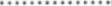 Jméno a příjmení /hůlkovým písmem/ a podpis objednateleZhotovitel:ČEVAK a.s., Severní 8/2264, 370 10 české Budějovice	 	Číslo zakázkySpolečnost je zapsána v obchodním rejstříku oddíl B, vložka 657, 				4311008S00696 ČEVAK u Krajského soudu v Českých Budějovicíchtel.: 844 844 870 , fax: 387 761 225, e-mail: info@cevak.cz lČ: 60849657 DIČ: CZ60849657 	ZAKÁZKOVÝ LISTPOPIS PROVEDENÉ PRÁCE:Plánované provozní činnosti únor 2018FAKTURACE VODOMĚRU	Typ vodoměru:	Číslo vodoměru:Vodoměr fakturovat:/zakřížkovat a doplnit/	Cl Objednateli	a Městu/Obci .a Investorovi ZTV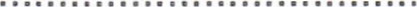 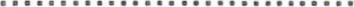 VÝKAZ SPOTŘEBOVANÉHO MATERIÁLU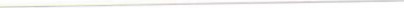 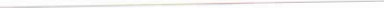 VOZIDLOTyp a RZ:	Ujeté km	Sazba:	Kč/kmTyp a RZ: 	Ujeté km  km	Sazba:Kč/km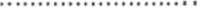 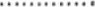 VÝKAZ PRÁCEPRÁCI PŘEDAL				PRÁCI PŘEVZAL Jméno a příjmení:				Jméno a příjmení:Podpis:					Podpis:Plánované provozní činnosti únor 2018 / 4311008S00696/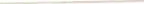 Cena celkem : 92.160,97 Kč bez DPHIrena Filsaková28.2.2018	Cevak a.s . Třeboh tel. 384721155Jméno a příjmení (firma):Adresa (ulice, č.p., obec, PSČ):Datum nar./ 1Č:28136853Městská vodohospodářská s.r.o.Jméno a příjmení (firma):Adresa (ulice, č.p., obec, PSČ):Datum nar./ 1Č:28136853Palackého nám. 46/11Jméno a příjmení (firma):Adresa (ulice, č.p., obec, PSČ):Datum nar./ 1Č:28136853DIČ (plátce DPH) cz28136853Tel.:Adresa (ulice, č.p., obec, PSČ):Přesná adresa dotčeného objektu:Obec: TřeboňUlice:Č.p./č.e.:Část obce:Kat.území:Č. parcelní:SKLADOVE CISLODRUH MATERIALUKSZa plánované provozní činnosti únor 2018 fakturujemeCelkem 92.160,97 Kč bez DPHPráce montéra:hod. sazba:Kč/hCelkem:hod.Práce dělníka:POZNÁMKYhod. sazba: 								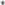 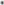 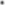 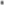 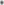 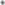 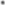 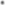 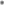 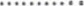 Kč/h	Celkem: 						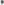 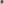 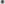 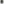 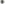 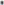 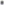 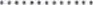 					 hod.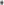 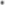 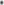 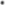 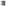 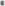 Dne:28.2.2018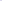 NázevMěrná jednotkaPočetCena za jed.bez DPHCena bez DPHkontrola 	Kopečekhod14395,00 Kč5 530,00 Kčkontrola CSV Přesekahod4395,00 Kč1 580,00 KčFiat Doblokm4015,00 Kč600,00 Kčúklid spoIeEn9ch prostorkpl11 750,00 Kč1 750,00 KčCombi vůz Scaniakpl14 976,75 Kč4 976,75 Kč22.2.Combi vůz Scaniakpl15 093,75 Kč5 093,75 Kč16.2.Combi vůz Scaniakpl14 878,50 Kč4 878,50 Kč6.2.Combi vůzkpl19 274,74 Kč9 274,74 Kč12.2.Combi vůzkpl117 308,74 Kč17 308,74 Kč14.2.Combi vůzkpl118 806,74 Kč18 806,74 Kč13.2.servis dieselagregátukpl122 361,75 Kč22 361,75 KčCelkem92 160,97 Kč